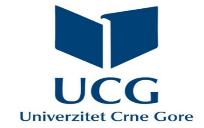 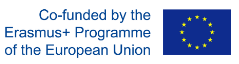 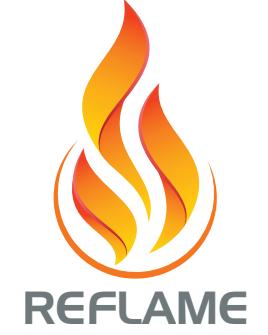 Summer school Filološki fakultet, Univerzitet Crne GoreREFLAME YOUR ITALIAN – ITALIANO PER I MEDIATORI LINGUISTICO-CULTURALI IN MONTENEGRO (A2+/B1)Ljetnja škola jezika strukeIntenzivni kurs Italijanskog jezika za međujezičke i međukulturne posrednike – nivo A2+/B1Ciljna grupa:Kurs je namijenjen prevashodno studentima Filološkog fakulteta i Fakulteta za turizam i hotelijerstvo, ali i svim ostalim studentima Univerziteta Crne Gore koji žele da unaprijede svoje znanje italijanskog jezika i da se osposobe za praktičnu upotrebu italijanskog jezika na nivou B1 (niži srednji nivo) prije svega u oblasti turizma i međukulturne saradnje.Preduslov za upis na kurs: poznavanje italijanskog jezika na nivou A2 (viši početni nivo)Ishodi kursa: Po odslušanom i uspješno završenom kursu student će biti u mogućnosti da:Pokaže komunikativnu kompetenciju iz italijanskog jezika na nivou A2+/B1 ZEROJ-a, s posebnim akcentom na različite komunikativne situacije vezane za poslovni ambijent iz oblasti turizma i kulture (ugostiteljski objekti, turističke agencije, muzeji…);Proizvede jednostavne pismene i usmene tekstove na teme obrađivane u okviru kursa: da predstavi svoj profesionalni razvoj, učestvuje u razgovoru za posao, vodi formalnu i neformalnu korespondenciju, vodi formalne telefonske razgovore, daje instrukcije, napiše/sastavi: CV, konkretnu turističku ponudu za putovanje ili izlet, tradicionalni meni i sl.;  Na jednostavan način objasni (kulturološke) sličnosti i razlike na različitim nivoima italijanskog i crnogorskog savremenog društvenog života, kao i tradicije i običaja i da o njima diskutuje;Koristi onlajn resurse na italijanskom i crnogorskom jeziku u cilju produbljivanja tema važnih za oblast turizma i kulture.